ПРОКУРАТУРА НА РЕПУБЛИКА БЪЛГАРИЯ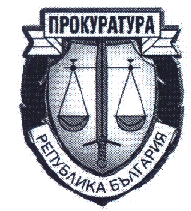 ОКРЪЖНА ПРОКУРАТУРА – С Л И В Е Н  8800 гр. Сливен пл. ”Х.Димитър” 2, тел: 619900; факс: 662167; е-mail:op_sliven@prb.bgУТВЪРЖДАВАМ: …………(п)…….АДМИНИСТРАТИВЕН РЪКОВОДИТЕЛ -НА ОКРЪЖНА ПРОКУРАТУРА-СЛИВЕНОКРЪЖЕН ПРОКУРОР - ПЛ. СТЕФАНОВ  ПРАВИЛА ЗА ОРГАНИЗАЦИЯТА НА РАБОТА НА ПРОКУРОРСКИЯ ПОМОЩНИК ПРИ ОКРЪЖНА ПРОКУРАТУРА – СЛИВЕН	Чл. 1. Настоящите правила уреждат организацията на работа на прокурорския помощник при Окръжна прокуратура – Сливен.	Чл. 2. Прокурорският помощник подпомага Административен ръководител – Окръжен прокурор – Сливен и прокурорите при Окръжна прокуратура – Сливен в тяхната работа като: - изготвя проекти на прокурорски актове;- изготвя отговори на писма и сигнали;- проучва, анализира и обобщава съдебната практика и правната доктрина по конкретно поставени въпроси;- изготвя писмени становища по конкретно поставени въпроси;- изпълнява и други задачи, възложени от Административен ръководител – Окръжен прокурор на Окръжна прокуратура – Сливен и неговите заместници.Чл. 3. (1) Прокурорският помощник изпълнява задълженията си, възложени му от Административен ръководител – Окръжен прокурор на Окръжна прокуратура – Сливен след писмена резолюция от същия.(2) Прокурорите при Окръжна прокуратура – Сливен по преписки и/или дела, възложени на тях, по които няма писмена резолюция на Административен ръководител – Окръжен прокурор на Окръжна прокуратура – Сливен за превъзлагане на прокурорския помощник, могат да поискат от същия да резолира преписката/делото на прокурорския помощник, след като са я/го проучили обстойно.(3) При наличие на писмена резолюция за прокурорския помощник прокурорите при Окръжна прокуратура – Сливен след преценка от своя страна могат сами да решат съответната преписка/дело.Чл. 4. Прокурорският помощник е длъжен точно, добросъвестно и в срок да изпълнява възложените му задачи.Чл. 5. Прокурорският помощник е длъжен да пази като служебна тайна сведенията, които са му станали известни в кръга на службата и засягат интересите на гражданите, юридическите лица, административните органи и държавата.Чл. 6. Във връзка със служебната си дейност прокурорският помощник няма право да дава правни съвети и мнения на страните, на процесуалните им пълномощници или на трети лица.Чл. 7. При изпълнение на служебните си задължения и в обществения живот прокурорският помощник трябва да има поведение, съобразено с професионалната етика, и да не накърнява престижа на съдебната власт.ЗАКЛЮЧИТЕЛНИ РАЗПОРЕДБИ§ 1. Настоящите правила са издадени на основание чл. 246а ал.3 от Закона за съдебната власт /ДВ, бр. 62 от 2016 г., в сила от 09.08.2016 г./ и следва да бъдат публикувани на интернет страницата на Окръжна прокуратура – Сливен.§ 2. Контрол по изпълнение на настоящите правила се осъществява от Административен ръководител – Окръжен прокурор на Окръжна прокуратура – Сливен.§ 3. Правилата влизат в сила от деня на утвърждаването им със заповед на Административен ръководител – Окръжен прокурор на Окръжна прокуратура гр. Сливен.